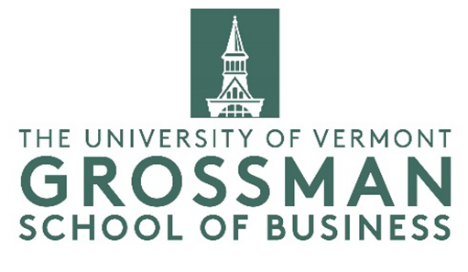 What the team did well:What the team might do more effectively:Team Number:Presenter #1:Presenter #2:Presenter #3:Presenter #4:Evaluation Categories and CriteriaRatingCommentsDefinition of Key Issue(s):Symptoms vs. core issuesLaundry list vs. clustersAnalysis:Quantitative/QualitativeBusiness SystemCompetitive Context (Industry, Culture)Assumptions (Clear/Appropriate)Alternatives:ClearConsistent with situationComparison of alternativesRecommendation:Fits analysisJustified by business and industry contextFeasible/CreativeImplementation:TimelineWhat, How, By Whom, When?Clarity of Plan B if recommended plan does not workQ&A:Defends and builds upon recommendationTeam workPresentation:Time managementCreative/Professional                                    Excellent = 5                          Very Good = 4                           Good = 3                         Fair =2                               Poor = 1                                    Excellent = 5                          Very Good = 4                           Good = 3                         Fair =2                               Poor = 1